Physical Therapy Letter of Medical NecessityRE: Ethan JohnsonDOB: 9/12/2017To Whom It May Concern:I am writing to advocate for Ethan Johnson, a three-year-old boy who has been diagnosed with quadriplegic cerebral palsy. Ethan is currently receiving physical therapy services at the Sunshine Pediatric Therapy Center in Sunnyville, USA, for 60 minutes per week. His condition presents with significant muscle tone abnormalities, including dynamic increases in extensor tone during moments of excitement or attempts at movement. Ethan experiences impaired strength and range of motion, resulting in limitations in his overall physical mobility.At present, our therapy sessions primarily focus on addressing specific goals, including improving trunk and head control for enhanced sitting balance, enhancing lower extremity weight-bearing capacity and strength to facilitate supported standing and assisted ambulation. While Ethan has made progress and can now roll from his back to his side and from his tummy to his back, he remains limited in controlling his movement and changing positions, especially in confined spaces. Moreover, Ethan lacks safety awareness and requires assistance during transfers in and out of bed.Ethan has outgrown his current bed, and his size and age make it unsafe for him to sleep in a typical bed with bed rails. Traditional hospital beds do not adequately address his safety requirements and may even pose additional risks. Alternative solutions such as placing a mattress on the floor carry their own dangers as he may harm himself on other objects while rolling about the floor.Given Ethan's size, age, lack of safety awareness, and motor skill limitations, it is imperative that he receives a SleepSafe 2 – Medium bed. This specialized bed features a precision-fit mattress designed to prevent borrowing and eliminate the risk of entrapment. The mattress securely fits within the bed enclosure, making contact with all four interior walls, while safety rails on both sides of the bed extend below the mattress to prevent Ethan from falling out, thereby reducing the risk of injury. Clear non-breakable windows on the safety rails facilitate visual interaction for both Ethan and caregivers, ensuring safety monitoring. The full-length safety rails, without gaps or breaks, effectively prevent entrapment and exceed the FDA Guidelines for Hospital Beds by eliminating the 7-Zones of Entrapment identified by the FDA.I kindly request your consideration of this critical piece of medical equipment for Ethan, as it is essential for ensuring his safety during sleep. Thank you for your time and attention to this matter.Sincerely,Dr. Olivia Turner, M.D.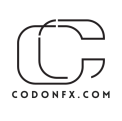 Lisa Anderson, P.T.Sunshine Pediatric Therapy CenterSunnyville, USA